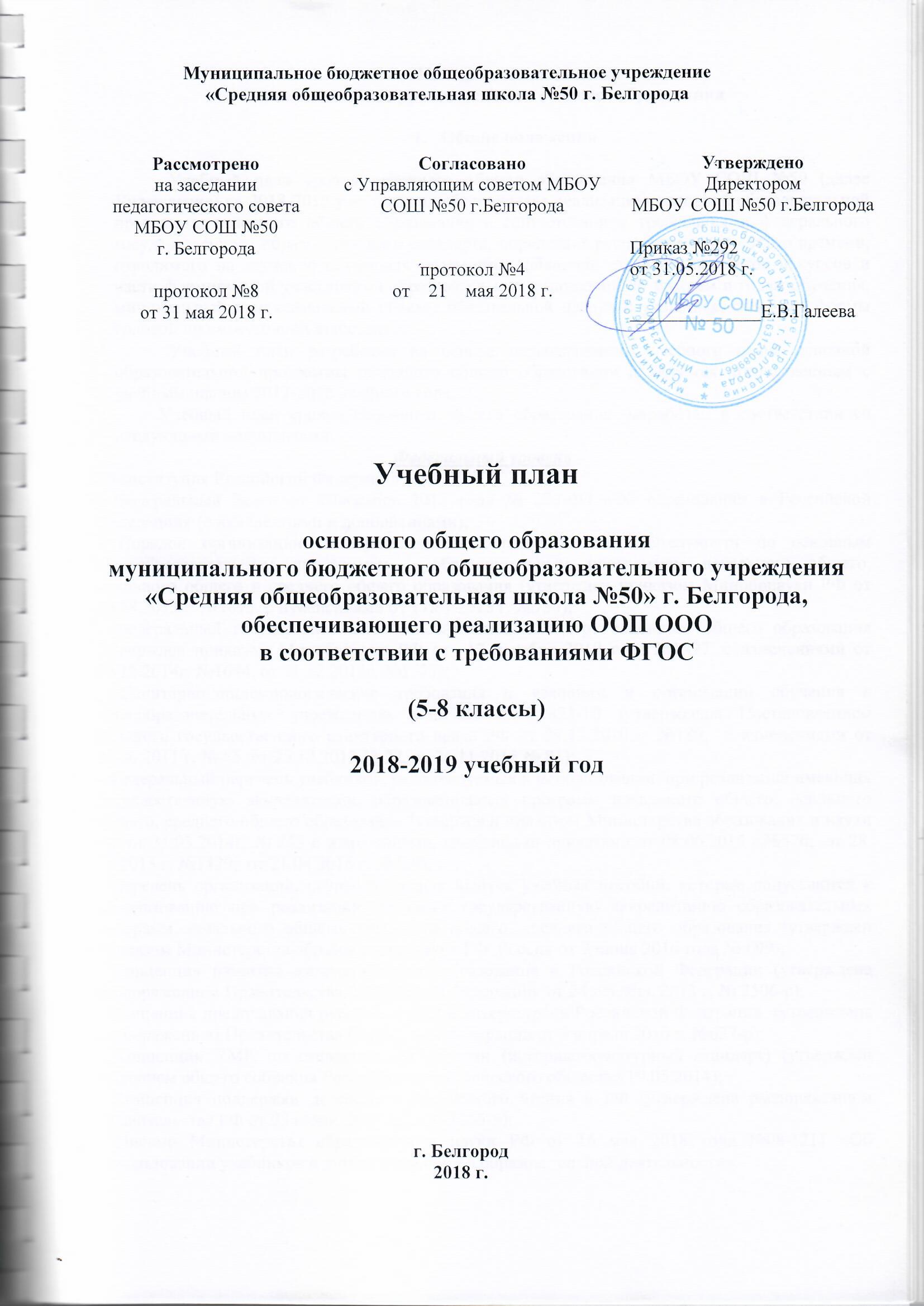 Пояснительная записка учебного плана уровня основного общего образованияОбщие положенияУчебный план уровня основного общего образования МБОУ СОШ №50 (далее Учреждение) на 2018-2019 учебный год обеспечивает реализацию основной образовательной программы основного общего образования в соответствии с требованиями федерального государственного образовательного стандарта, определяет распределение учебного времени, отводимого на изучение различных предметных областей, учебных предметов и курсов и части формируемой участниками образовательных отношений по классам и годам обучения, минимальный и максимальный объёмы обязательной нагрузки учащихся, содержит формы годовой промежуточной аттестации.Учебный план разработан на основе перспективного учебного плана основной образовательной программы основного общего образования и является преемственным с учебным планом 2017-2018 учебного года.Учебный план уровня основного общего образования разработан в соответствии со следующими документами:Федеральный уровень- Конституция Российской Федерации (ст.43);- Федеральный Закон от 29декабря 2012 года № 273-ФЗ «Об образовании в Российской Федерации» (с изменениями и дополнениями);- Порядок организации и осуществления образовательной деятельности по основным общеобразовательным программам – образовательным программам начального общего, основного общего и среднего общего образования (утвержден приказом Минобрнауки РФ от 30.08.2013 г. №1015, с изменениями от 17.07.2015 г. №734); - Федеральный государственный образовательный стандарт основного общего образования (утвержден приказом Минобрнауки РФ от  17 декабря 2010 года №1897, с изменениями от 29.12.2014г. №1644, от 31.12.2015г. №1577);- Санитарно-эпидемиологические требования к условиям и организации обучения в общеобразовательных учреждениях СанПиН 2.4.2.2821-10 (утверждены Постановлением Главного государственного санитарного врача РФ от 29.12.2010 г. №189,  с изменениями от 29.06.2011 г. № 85, от 25.12.2013 № 72, от 24.11.2015 № 81);- Федеральный перечень учебников, рекомендуемых к использованию при реализации имеющих государственную аккредитацию образовательных программ начального общего, основного общего, среднего общего образования (утвержден приказом Министерства образования и науки РФ от 31.03.2014г. № 253 с изменениями, внесенными приказами от 08.06.2015 г.№576;  от 28. 12.2015 г. №1529;  от 21.04.2016 г. №459);- Перечень организаций, осуществляющих выпуск учебных пособий, которые допускаются к использованию при реализации имеющих государственную аккредитацию образовательных программ начального общего, основного общего, среднего общего образования (утвержден приказом Министерства образования и науки РФ  России от 9 июня 2016 года № 699);- Концепция развития математического образования в Российской Федерации (утверждена  распоряжением Правительства  Российской Федерации  от 24 декабря 2013 г. № 2506-р); - Концепция преподавания русского языка и литературы в Российской Федерации  (утверждена  распоряжением Правительства Российской Федерации от 9 апреля 2016 г. №637-р);- Концепция УМК по отечественной истории (историко-культурный стандарт) (утвержден решением общего собрания Российского исторического общества 19.05.2014);- Концепция поддержки детского и юношеского чтения в РФ (утверждена распоряжением Правительства РФ от 03 июня  2017 года № 1155-р);- Письмо Министерства образования и науки РФ от 16 мая 2018 года №08-1211 «Об использовании учебников и учебных пособий в образовательной деятельности». Методические рекомендации- Примерная основная образовательная программа основного общего образования (одобрена Федеральным научно-методическим объединением по общему образованию, протокол заседания от 8 апреля 2015г. №1/15);- Письмо Минобрнауки РФ от 25.05.2015г. №08-761 «Об изучении предметных областей: «Основы религиозных культур и светской этики» и «Основы духовно-нравственной культуры народов России»;- Письмо Министерства образования и науки РФ от 19 января 2018 года №08-96 «О методических рекомендациях» (методические рекомендации для органов исполнительной власти субъектов Российской Федерации по совершенствованию процесса реализации комплексного учебного курса «Основы религиозных культур и светской этики», и предметной области «Основы духовно-нравственной культуры народов России»);- Письмо Министерства образования и науки РФ от 9 октября 2017 года №ТС-945/08 «О реализации прав граждан на получение образования на родном языке»;- Письмо Федеральной службы по надзору в сфере образования и науки (Рособрнадзор) от 20 июня 2018 года №05-192 с разъяснениями по вопросам изучения родных языков из числа языков народов РФ.Региональный уровень- Закон Белгородской области «Об образовании в Белгородской области» (принят Белгородской областной Думой от 31.10.2014 № 314,с изменениями от 29 ноября 2016 года № 123); - Стратегия развития дошкольного, общего и дополнительного образования Белгородской области на 2013-2020гг. (утверждена Постановлением Правительства Белгородской области от 28 октября 2013 г. № 431-ПП).Инструктивные и методические материалы- Инструктивное письмо департамента образования Белгородской области от 19.02.2014г. №9-06/999-НМ «О формах промежуточной аттестации»;- Инструктивное письмо департамента образования Белгородской области от 21.02.2014 года №9-06/1086-НМ «О промежуточной аттестации обучающихся общеобразовательных учреждений»;- Инструктивное письмо департамента образования Белгородской области от 18.06.2014г №9-06/3968-НМ «Об использовании учебников и учебных пособий»;- Инструктивно-методические письма ОГАОУ ДПО «БелИРО» по организации образовательной деятельности на уровнях начального общего, основного общего и среднего общего образования в 2017-2018 учебном году.Муниципальный  уровень- Муниципальная программа «Развитие образования городского округа «Город Белгород» на 2015-2020 годы (утверждена постановлением администрации города от 11.11.2014 г. № 230).Уровень УчрежденияУстав;Основная образовательная программа основного общего образования;Программа развития;Локальные акты.Особенности учебного плана уровня основного общего образованияОсновное общее образование обеспечивает становление и формирование личности обучающегося (формирование нравственных убеждений, эстетического вкуса и здорового образа жизни, высокой культуры межличностного и межэтнического общения, овладение основами наук, государственным языком Российской федерации, навыками умственного и физического труда, развитие склонностей, интересов, способности к социальному самоопределению).Содержание и структура учебного плана уровня основного общего образования определены требованиями федерального государственного образовательного стандарта основного общего образования, целями, задачами и спецификой образовательной деятельности Учреждения, сформулированными в Уставе, основной образовательной программе уровня основного общего образования.Образовательная деятельность на уровне основного общего образования осуществляется в режиме пятидневной учебной недели.Учебный план для 5-8-х классов обеспечивает реализацию федерального государственного образовательного стандарта уровня основного общего образования и состоит из двух частей – обязательной части и части, формируемой участниками образовательных отношений.Часы обязательной части учебного плана в 5-8-х классах представлена предметными областями:«Русский язык и литература»,«Родной язык и родная литература», «Иностранные языки»,«Математика и информатика»,«Общественно-научные предметы»,«Естественнонаучные предметы»,«Искусство»,«Технология»,«Физическая культура и Основы безопасности жизнедеятельности».	Так как учебный план обеспечивает обучение на русском (родном) языке, содержание учебных предметов «Родной язык» и «Родная литература» предметной области «Родной язык и родная литература» интегрируется в содержание учебных предметов «Русский язык», «Литература» предметной области «Русский язык и литература» в целях обеспечения достижения обучающимися планируемых результатов освоения русского языка как родного и литературы, в соответствии с ФГОС ООО. Оценка уровня достижения планируемых результатов освоения предметной области «Родной язык и родная литература» осуществляется в ходе текущего и итогового контроля и оценки образовательных достижений обучающихся по русскому языку и литературе.	Реализация и достижение планируемых результатов освоения предметной области  «Основы духовно-нравственной культуры народов России» обеспечивается следующим образом:	- через включение в учебный план за счет часов части учебного плана, формируемой участниками образовательных отношений учебного курса «Основы духовно-нравственной культуры народов России» в объеме 1 час в неделю;	- через интеграцию соответствующего содержания в содержание других учебных предметов, изучаемых на уровне ООО (русский язык, литература, история России. Всеобщей истории, музыка, изобразительное искусство);	- через внеурочную деятельность.Оценка уровня достижения планируемых результатов освоения предметной области «Основы духовно-нравственной культуры народов России» в 5 классе осуществляется в рамках текущей аттестации обучающихся в ходе урочной деятельности, итоговой оценки по предмету. Контроль и оценка уровня достижения планируемых результатов по освоения предметной области «Основы духовно-нравственной культуры народов России» в 6-8 классах обеспечивается в рамках контроля и оценки образовательных достижений обучающихся по русскому языку, литературе, истории России. Всеобщей истории, музыке, изобразительному искусству.	Реализация и достижение планируемых результатов освоения предметной области  «Иностранные языки» в 5,8 классах обеспечивается следующим образом:	- через включение в учебный план за счет обязательной части учебного плана 5,8 классов иностранного языка «Английский язык»	- через включение в учебный план 5, 8 классов за счет часов части учебного плана, формируемой участниками образовательных отношений второго иностранного языка «Немецкий язык» в объеме 1 час в неделю;	- через включение во внеурочную деятельность 5, 8 классов поддерживающего курса «Занимательный немецкий» в объеме 1 час в неделюПри пятидневной учебной неделе в 5-8 классах количество часов на физическую культуру составляет 2 часа, третий час будет реализован за счет часов внеурочной деятельности и (или) за счет посещения учащимися спортивных секций, а также организации физминуток на уроках, подвижных перемен, дней здоровья..Часы части учебного плана, формируемой участниками образовательных отношений, в соответствии с результатами изучения образовательных запросов и потребностей учащихся, их родителей (законных представителей) распределены следующим образом:В 5-8-х классах производится деление на подгруппы при организации занятий по английскому языку, технологии, информатике.Формы промежуточной аттестации на уровне основного общего образованияПромежуточная аттестация в 5-8-х классах проводится в соответствии с Положением о формах, периодичности, порядке текущего контроля успеваемости и промежуточной аттестации, переводе учащихся Учреждения.Промежуточная аттестация учащихся представляет собой процедуру определения качества и уровня сформированности личностных, метапредметных и предметных результатов освоения образовательной программы, соотнесение этого уровня с требованиями ФГОС, а также оценку индивидуального прогресса в основных сферах развития ребёнка.Годовая промежуточная аттестация в 5-8 классах проводится по всем предметам учебного плана с аттестационными испытаниями и без аттестационных испытаний.Сроки проведения промежуточной аттестации определяются календарным учебным графиком.	Промежуточная аттестация с аттестационными испытаниями в 5-8-х классах проводится в письменной форме по следующим предметам:Перспективный план основного общего образования (недельный/годовой)                                                                      Учебный план (недельный)КлассыНазваниеучебного предмета/курсаКоличество часовЦель введения5абв«Основы духовно-нравственной культуры народов России»1с целью воспитания и психолого-педагогической поддержки становления инициативного и компетентного гражданина России, осознающего ответственность за настоящее и будущее своей страны, разделяющего духовные и культурные традиции многонационального народа Российской Федерации5абв«Обществознание»1с целью реализации рабочей программы по учебному предмету, рассчитанной на уровень основного общего образования в объёме 175 часов6абвк7абвк8абвк«Математика»1с целью создания  условий для развития у обучающихся интересов к сфере политехнического образования, возможности достижения уровня математических знаний, необходимых для дальнейшей успешной жизни в обществе, обеспечения каждого обучающегося развивающей интеллектуальной деятельностью на доступном уровне, используя средства математики и с учетом задач, определенных концепцией развития математического образования, а также спецификой развития школы в инженерно-технологическом направлении6абвк«Информатика»1с целью формирования логического и алгоритмического мышления, обеспечения первоначальных представлений о компьютерной грамотности и реализации задач образования7абвк«Биология»1с целью реализации программы в 7-х классах в объёме 68 часов, повышения качества образовательной подготовки  обучающихся по предмету7абвк«Экология»1с целью формирования у учащихся системы экологических знаний, взглядов и убеждений, обеспечивающих понимание сущности природных процессов и результатов деятельности человека в природе, а также развитие экологического сознания и экологической ответственности.8абвк«Черчение»1с целью развития мышления, пространственных представлений и графической грамотности учащихся, общего и политехнического образования, предпрофильной подготовки;  приобщения школьников к элементам инженерно-технических знаний в области техники и технологии современного производства; содействия развитию технического мышления, познавательных способностей учащихсяПредметФорма проведения промежуточной аттестации с аттестационными испытаниямиФорма проведения промежуточной аттестации с аттестационными испытаниямиФорма проведения промежуточной аттестации с аттестационными испытаниямиФорма проведения промежуточной аттестации с аттестационными испытаниямиПредмет5 А,Б,В6 А,Б,В,К7 А,Б,В,К8А,Б,В,КРусский языкКонтрольная работаКонтрольная работаМатематикаКонтрольная работаКонтрольная работаМузыкаКонтрольная работаФизика Контрольная работаТехнологияКонтрольная работаИзобразительное искусствоКонтрольная работаПредметные областиУчебные предметы/классыКоличество часов в неделюКоличество часов в неделюКоличество часов в неделюКоличество часов в неделюКоличество часов в неделюКоличество часов в неделюОбязательная частьОбязательная часть56789Всего Русский язык и литератураРусский язык5170620441363102310221714Русский язык и литератураЛитература 31023102268268310213442Родной язык и родная литератураРодной язык000000Родной язык и родная литератураРодная литература000000Иностранные языкиИностранный язык(английский)3102310231023102310215510Иностранные языкиВторой иностранный язык (немецкий)1341341341341345170Математика и информатикаМатематика 5170517051705170517025850Математика и информатикаИнформатика 001341341343102Общественно-научные предметыИстория России. Всеобщая история26826826826826810340Общественно-научные предметыОбществознание01341341341344136Общественно-научные предметыГеография 1341342682682688272Естественнонаучные предметыФизика0026826831027238Естественнонаучные предметыХимия0002682684136Естественнонаучные предметыБиология 1341341342682687238ИскусствоМузыка134134134003102ИскусствоИзобразительное искусство13413413413404136ТехнологияТехнология 26826826813407238Физическая культура и Основы безопасности жизнедеятельностиФизическая культура26826826826826810340Физическая культура и Основы безопасности жизнедеятельностиОБЖ134134268ИтогоИтого27918299863010203110543110541485032Часть, формируемая участниками образовательных отношенийЧасть, формируемая участниками образовательных отношений2681342682682689306Максимально допустимая недельная нагрузка (5-ти дневная учебная неделя)Максимально допустимая недельная нагрузка (5-ти дневная учебная неделя)299863010203210883311223311221575338Предметные областиПредметыКоличество часов в неделюКоличество часов в неделюКоличество часов в неделюКоличество часов в неделюКоличество часов в неделюКоличество часов в неделюКоличество часов в неделюКоличество часов в неделюПредметные областиПредметы5 классы5 классы6 классы6 классы7 классы7 классы8 классы8 классыПредметные областиПредметыОЧЧФУОООЧЧФУОООЧЧФУОООЧЧФУООРусский язык и литератураРусский язык5643Русский язык и литератураЛитература 3322Родной язык и родная литератураРодной язык0000Родной язык и родная литератураРодная литература0000Иностранные языкиИностранный язык (английский)3333Иностранные языкиВторой иностранный язык (немецкий)11Математика и информатикаМатематика 5515151Математика и информатикаИнформатика 111Общественно-научные предметыИстория России. Всеобщая история2222Общественно-научные предметыОбществознание1111Общественно-научные предметыГеография 1122Основы духовно-нравственной культуры народов РоссииОсновы духовно-нравственной культуры народов России1Естественнонаучные предметыБиология 11112Естественнонаучные предметыФизика22Естественнонаучные предметыХимия 2ИскусствоМузыка111ИскусствоИзобразительное искусство1111ТехнологияТехнология 2221Физическая культура и Основы безопасности жизнедеятельностиФизическая культура2222Физическая культура и Основы безопасности жизнедеятельностиОБЖ1Учебные курсыЭкология1Учебные курсыЧерчение 1ИтогоИтого263282293303Максимально допустимая недельная нагрузка (5-ти дневная учебная неделя)Максимально допустимая недельная нагрузка (5-ти дневная учебная неделя)2929303032323333